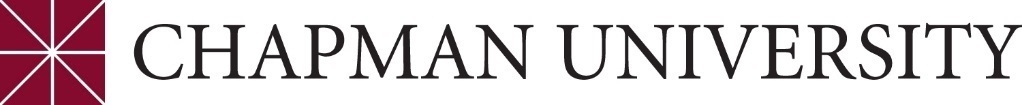 Brad and Kim Cohen Greek Leadership ScholarshipThe Brad and Kim Cohen Greek Leadership Scholarship supports students who are in the Greek system and are “change makers” through their leadership. These are students who have overcome adversity, or have recognized the need for change within the Greek system or elsewhere, and have taken the initiative and provided leadership to realize that change.Examples of Greek students who are leaders and change makers include, but are not limited to students who:Motivate the Greek community or the Chapman community to make an impact by becoming involved in philanthropy through volunteering, raising money or collecting items for a defined purpose and impact.Come from an underserved community and help raise funds so more underserved students are able to participate in Greek life.Develop a program to combat hazing and help spread that message throughout the University’s Greek chapters.Develop an education program, which supports responsible alcohol consumption or educates students on proactive reporting strategies.Develop a program that is supported by the Greek and/or Chapman community but impacts underserved communities outside of Chapman.Identifies the need for a more robust and friendly neighbors program and helps to establish and implement the program for the University.  To apply visit https://orgsync.com/98307/forms/310955 and submit a 500-word essay describing the ways you are leading and inspiring other Greek students in meaningful community engagement or ways you are creating positive change in Greek life. Eligibility:Undergraduate student at Chapman University in the Greek system.Maintains a 3.0 GPA or higher.Chapman Grant eligible.Continuing student fall 2018.Submission deadline: March 15, 2018Please contact dreschle@chapman.edu with any questions.